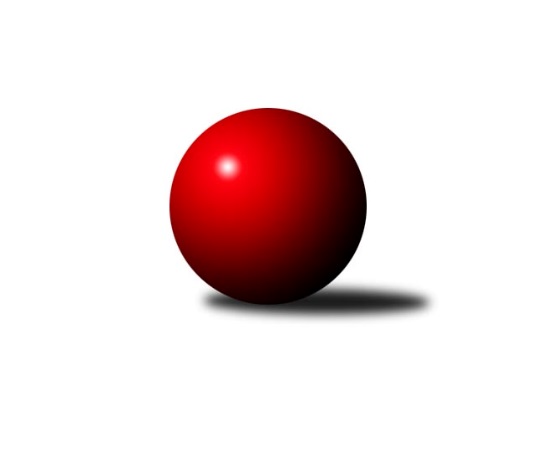 Č.10Ročník 2019/2020	25.5.2024 1.KLD A 2019/2020Statistika 10. kolaTabulka družstev:		družstvo	záp	výh	rem	proh	skore	sety	průměr	body	plné	dorážka	chyby	1.	Kuželky Jiskra Hazlov	8	6	0	2	12 : 4 	(60.0 : 56.0)	1588	12	1086	503	22.6	2.	KK Kosmonosy	9	6	0	3	12 : 6 	(58.0 : 38.0)	1595	12	1079	517	20.4	3.	SKK Rokycany	9	6	0	3	12 : 6 	(82.0 : 50.0)	1592	12	1083	509	18.6	4.	Kuželky Holýšov	9	5	0	4	10 : 8 	(61.5 : 58.5)	1604	10	1097	507	23.4	5.	KK Jiří Poděbrady	8	4	0	4	8 : 8 	(63.5 : 64.5)	1615	8	1075	541	16.5	6.	TJ Sokol Duchcov	8	2	0	6	4 : 12 	(48.0 : 48.0)	1536	4	1053	483	26.6	7.	SK Žižkov Praha	9	1	0	8	2 : 16 	(35.0 : 93.0)	1494	2	1038	456	33.4Tabulka doma:		družstvo	záp	výh	rem	proh	skore	sety	průměr	body	maximum	minimum	1.	Kuželky Jiskra Hazlov	4	4	0	0	8 : 0 	(30.0 : 22.0)	1615	8	1632	1583	2.	SKK Rokycany	5	4	0	1	8 : 2 	(50.0 : 30.0)	1640	8	1718	1592	3.	KK Kosmonosy	6	4	0	2	8 : 4 	(42.0 : 26.0)	1555	8	1666	1502	4.	Kuželky Holýšov	5	3	0	2	6 : 4 	(27.5 : 32.5)	1592	6	1624	1561	5.	KK Jiří Poděbrady	3	2	0	1	4 : 2 	(22.0 : 26.0)	1616	4	1622	1612	6.	TJ Sokol Duchcov	3	1	0	2	2 : 4 	(21.0 : 15.0)	1569	2	1636	1515	7.	SK Žižkov Praha	4	0	0	4	0 : 8 	(23.0 : 41.0)	1514	0	1553	1466Tabulka venku:		družstvo	záp	výh	rem	proh	skore	sety	průměr	body	maximum	minimum	1.	KK Kosmonosy	3	2	0	1	4 : 2 	(16.0 : 12.0)	1608	4	1686	1566	2.	Kuželky Holýšov	4	2	0	2	4 : 4 	(34.0 : 26.0)	1607	4	1644	1544	3.	Kuželky Jiskra Hazlov	4	2	0	2	4 : 4 	(30.0 : 34.0)	1582	4	1641	1540	4.	SKK Rokycany	4	2	0	2	4 : 4 	(32.0 : 20.0)	1581	4	1653	1512	5.	KK Jiří Poděbrady	5	2	0	3	4 : 6 	(41.5 : 38.5)	1615	4	1731	1506	6.	TJ Sokol Duchcov	5	1	0	4	2 : 8 	(27.0 : 33.0)	1530	2	1600	1490	7.	SK Žižkov Praha	5	1	0	4	2 : 8 	(12.0 : 52.0)	1490	2	1583	1414Tabulka podzimní části:		družstvo	záp	výh	rem	proh	skore	sety	průměr	body	doma	venku	1.	Kuželky Jiskra Hazlov	8	6	0	2	12 : 4 	(60.0 : 56.0)	1588	12 	4 	0 	0 	2 	0 	2	2.	KK Kosmonosy	9	6	0	3	12 : 6 	(58.0 : 38.0)	1595	12 	4 	0 	2 	2 	0 	1	3.	SKK Rokycany	9	6	0	3	12 : 6 	(82.0 : 50.0)	1592	12 	4 	0 	1 	2 	0 	2	4.	Kuželky Holýšov	9	5	0	4	10 : 8 	(61.5 : 58.5)	1604	10 	3 	0 	2 	2 	0 	2	5.	KK Jiří Poděbrady	8	4	0	4	8 : 8 	(63.5 : 64.5)	1615	8 	2 	0 	1 	2 	0 	3	6.	TJ Sokol Duchcov	8	2	0	6	4 : 12 	(48.0 : 48.0)	1536	4 	1 	0 	2 	1 	0 	4	7.	SK Žižkov Praha	9	1	0	8	2 : 16 	(35.0 : 93.0)	1494	2 	0 	0 	4 	1 	0 	4Tabulka jarní části:		družstvo	záp	výh	rem	proh	skore	sety	průměr	body	doma	venku	1.	KK Jiří Poděbrady	0	0	0	0	0 : 0 	(0.0 : 0.0)	0	0 	0 	0 	0 	0 	0 	0 	2.	Kuželky Jiskra Hazlov	0	0	0	0	0 : 0 	(0.0 : 0.0)	0	0 	0 	0 	0 	0 	0 	0 	3.	Kuželky Holýšov	0	0	0	0	0 : 0 	(0.0 : 0.0)	0	0 	0 	0 	0 	0 	0 	0 	4.	SK Žižkov Praha	0	0	0	0	0 : 0 	(0.0 : 0.0)	0	0 	0 	0 	0 	0 	0 	0 	5.	SKK Rokycany	0	0	0	0	0 : 0 	(0.0 : 0.0)	0	0 	0 	0 	0 	0 	0 	0 	6.	KK Kosmonosy	0	0	0	0	0 : 0 	(0.0 : 0.0)	0	0 	0 	0 	0 	0 	0 	0 	7.	TJ Sokol Duchcov	0	0	0	0	0 : 0 	(0.0 : 0.0)	0	0 	0 	0 	0 	0 	0 	0 Zisk bodů pro družstvo:		jméno hráče	družstvo	body	zápasy	v %	dílčí body	sety	v %	1.	Vojtěch Havlík 	SKK Rokycany 	16	/	9	(89%)		/		(%)	2.	Dominik Černý 	SKK Rokycany 	14	/	9	(78%)		/		(%)	3.	Tereza Bendová 	KK Kosmonosy  	14	/	9	(78%)		/		(%)	4.	Milan Fanta 	Kuželky Jiskra Hazlov  	12	/	8	(75%)		/		(%)	5.	David Repčík 	Kuželky Jiskra Hazlov  	12	/	8	(75%)		/		(%)	6.	Tadeáš Zeman 	TJ Sokol Duchcov 	12	/	8	(75%)		/		(%)	7.	Michael Martínek 	Kuželky Holýšov 	12	/	9	(67%)		/		(%)	8.	Veronika Horková 	SKK Rokycany 	12	/	9	(67%)		/		(%)	9.	Tereza Nováková 	KK Kosmonosy  	12	/	9	(67%)		/		(%)	10.	Jiří Tichý 	KK Jiří Poděbrady 	10	/	8	(63%)		/		(%)	11.	Nikola Sobíšková 	KK Kosmonosy  	10	/	8	(63%)		/		(%)	12.	Dominik Wittwar 	Kuželky Jiskra Hazlov  	10	/	8	(63%)		/		(%)	13.	Martin Šlajer 	Kuželky Holýšov 	10	/	9	(56%)		/		(%)	14.	Adam Janda 	KK Jiří Poděbrady 	8	/	8	(50%)		/		(%)	15.	Jiří Šafránek 	KK Jiří Poděbrady 	8	/	8	(50%)		/		(%)	16.	Julija Chernetska 	SKK Rokycany 	6	/	4	(75%)		/		(%)	17.	Viktor Šlajer 	Kuželky Holýšov 	6	/	5	(60%)		/		(%)	18.	Matěj Chlubna 	Kuželky Holýšov 	6	/	9	(33%)		/		(%)	19.	Michaela Provazníková 	SKK Rokycany 	4	/	2	(100%)		/		(%)	20.	Jiří Benda ml.	Kuželky Holýšov 	4	/	2	(100%)		/		(%)	21.	David Horák 	TJ Sokol Duchcov 	4	/	3	(67%)		/		(%)	22.	Jan Klégr 	SK Žižkov Praha 	4	/	5	(40%)		/		(%)	23.	Jan Ransdorf 	TJ Sokol Duchcov 	4	/	7	(29%)		/		(%)	24.	Lucie Dlouhá 	KK Kosmonosy  	4	/	7	(29%)		/		(%)	25.	Ondřej Šafránek 	KK Jiří Poděbrady 	4	/	7	(29%)		/		(%)	26.	Nela Šuterová 	TJ Sokol Duchcov 	4	/	8	(25%)		/		(%)	27.	Jakub Vojáček 	SK Žižkov Praha 	4	/	9	(22%)		/		(%)	28.	Kateřina Majerová 	SK Žižkov Praha 	2	/	1	(100%)		/		(%)	29.	Adéla Molnarová 	KK Kosmonosy  	2	/	2	(50%)		/		(%)	30.	Monika Radová 	TJ Sokol Duchcov 	2	/	6	(17%)		/		(%)	31.	Filip Střeska 	Kuželky Jiskra Hazlov  	2	/	8	(13%)		/		(%)	32.	Jan Neckář ml.	SK Žižkov Praha 	2	/	9	(11%)		/		(%)	33.	Tomáš Herman 	SK Žižkov Praha 	2	/	9	(11%)		/		(%)	34.	Lada Tichá 	KK Jiří Poděbrady 	0	/	1	(0%)		/		(%)	35.	Pavel Rákos 	SK Žižkov Praha 	0	/	1	(0%)		/		(%)	36.	Adam Vaněček 	SK Žižkov Praha 	0	/	2	(0%)		/		(%)Průměry na kuželnách:		kuželna	průměr	plné	dorážka	chyby	výkon na hráče	1.	SKK Rokycany, 1-4	1612	1097	515	24.5	(403.1)	2.	Poděbrady, 1-4	1599	1074	525	16.5	(399.9)	3.	Duchcov, 1-4	1594	1091	502	25.5	(398.5)	4.	Hazlov, 1-4	1581	1067	514	26.0	(395.5)	5.	Kuželky Holýšov, 1-2	1576	1061	514	21.2	(394.2)	6.	SK Žižkov Praha, 1-4	1564	1068	496	24.1	(391.2)	7.	KK Kosmonosy, 3-6	1534	1056	477	23.3	(383.6)Nejlepší výkony na kuželnách:SKK Rokycany, 1-4SKK Rokycany	1718	10. kolo	Dominik Černý 	SKK Rokycany	595	10. koloKK Kosmonosy 	1686	2. kolo	Tereza Bendová 	KK Kosmonosy 	575	2. koloSKK Rokycany	1669	2. kolo	Vojtěch Havlík 	SKK Rokycany	573	2. koloSKK Rokycany	1628	4. kolo	Dominik Černý 	SKK Rokycany	570	7. koloTJ Sokol Duchcov	1600	4. kolo	Nikola Sobíšková 	KK Kosmonosy 	568	2. koloSKK Rokycany	1595	7. kolo	Vojtěch Havlík 	SKK Rokycany	568	10. koloSKK Rokycany	1592	8. kolo	Michaela Provazníková 	SKK Rokycany	557	8. koloKK Jiří Poděbrady	1571	8. kolo	Michaela Provazníková 	SKK Rokycany	557	4. koloKuželky Jiskra Hazlov 	1540	7. kolo	Veronika Horková 	SKK Rokycany	557	2. koloSK Žižkov Praha	1526	10. kolo	Jan Ransdorf 	TJ Sokol Duchcov	555	4. koloPoděbrady, 1-4SKK Rokycany	1653	1. kolo	David Repčík 	Kuželky Jiskra Hazlov 	575	9. koloKK Jiří Poděbrady	1622	6. kolo	Vojtěch Havlík 	SKK Rokycany	563	1. koloKK Jiří Poděbrady	1613	9. kolo	Jiří Šafránek 	KK Jiří Poděbrady	562	1. koloKK Jiří Poděbrady	1612	1. kolo	Adam Janda 	KK Jiří Poděbrady	553	6. koloKuželky Jiskra Hazlov 	1601	9. kolo	Veronika Horková 	SKK Rokycany	548	1. koloTJ Sokol Duchcov	1496	6. kolo	Jiří Tichý 	KK Jiří Poděbrady	544	9. kolo		. kolo	Julija Chernetska 	SKK Rokycany	542	1. kolo		. kolo	Adam Janda 	KK Jiří Poděbrady	541	1. kolo		. kolo	Jiří Tichý 	KK Jiří Poděbrady	538	6. kolo		. kolo	Jiří Šafránek 	KK Jiří Poděbrady	536	9. koloDuchcov, 1-4Kuželky Jiskra Hazlov 	1641	5. kolo	Michael Martínek 	Kuželky Holýšov	595	3. koloTJ Sokol Duchcov	1636	3. kolo	Jan Ransdorf 	TJ Sokol Duchcov	571	3. koloKuželky Holýšov	1633	3. kolo	Dominik Wittwar 	Kuželky Jiskra Hazlov 	568	5. koloSK Žižkov Praha	1583	8. kolo	Jakub Vojáček 	SK Žižkov Praha	559	8. koloTJ Sokol Duchcov	1557	5. kolo	Tadeáš Zeman 	TJ Sokol Duchcov	556	3. koloTJ Sokol Duchcov	1515	8. kolo	Milan Fanta 	Kuželky Jiskra Hazlov 	546	5. kolo		. kolo	Tadeáš Zeman 	TJ Sokol Duchcov	539	5. kolo		. kolo	Jan Ransdorf 	TJ Sokol Duchcov	529	8. kolo		. kolo	David Repčík 	Kuželky Jiskra Hazlov 	527	5. kolo		. kolo	Martin Šlajer 	Kuželky Holýšov	526	3. koloHazlov, 1-4Kuželky Jiskra Hazlov 	1632	10. kolo	Jiří Tichý 	KK Jiří Poděbrady	571	2. koloKuželky Jiskra Hazlov 	1630	2. kolo	David Repčík 	Kuželky Jiskra Hazlov 	562	10. koloKuželky Jiskra Hazlov 	1613	6. kolo	David Repčík 	Kuželky Jiskra Hazlov 	561	2. koloKuželky Holýšov	1607	6. kolo	David Repčík 	Kuželky Jiskra Hazlov 	553	6. koloKK Jiří Poděbrady	1603	2. kolo	David Repčík 	Kuželky Jiskra Hazlov 	552	4. koloKuželky Jiskra Hazlov 	1583	4. kolo	Viktor Šlajer 	Kuželky Holýšov	542	6. koloKK Kosmonosy 	1573	10. kolo	Dominik Wittwar 	Kuželky Jiskra Hazlov 	540	2. koloSK Žižkov Praha	1414	4. kolo	Michael Martínek 	Kuželky Holýšov	537	6. kolo		. kolo	Dominik Wittwar 	Kuželky Jiskra Hazlov 	537	10. kolo		. kolo	Milan Fanta 	Kuželky Jiskra Hazlov 	535	6. koloKuželky Holýšov, 1-2KK Jiří Poděbrady	1731	7. kolo	Jiří Šafránek 	KK Jiří Poděbrady	613	7. koloKuželky Holýšov	1624	2. kolo	Jiří Tichý 	KK Jiří Poděbrady	588	7. koloKuželky Holýšov	1599	5. kolo	Michael Martínek 	Kuželky Holýšov	574	7. koloKuželky Holýšov	1596	7. kolo	Michael Martínek 	Kuželky Holýšov	572	2. koloKuželky Holýšov	1581	10. kolo	Tereza Bendová 	KK Kosmonosy 	568	8. koloSKK Rokycany	1573	5. kolo	Michael Martínek 	Kuželky Holýšov	559	8. koloKK Kosmonosy 	1566	8. kolo	Michael Martínek 	Kuželky Holýšov	552	5. koloKuželky Holýšov	1561	8. kolo	Dominik Černý 	SKK Rokycany	543	5. koloTJ Sokol Duchcov	1494	10. kolo	Adam Janda 	KK Jiří Poděbrady	530	7. koloSK Žižkov Praha	1443	2. kolo	Jiří Benda ml.	Kuželky Holýšov	530	10. koloSK Žižkov Praha, 1-4KK Jiří Poděbrady	1666	5. kolo	Jiří Tichý 	KK Jiří Poděbrady	607	5. koloKuželky Holýšov	1644	9. kolo	Vojtěch Havlík 	SKK Rokycany	566	3. koloSKK Rokycany	1584	3. kolo	Jiří Benda ml.	Kuželky Holýšov	550	9. koloTJ Sokol Duchcov	1569	1. kolo	Matěj Chlubna 	Kuželky Holýšov	548	9. koloSK Žižkov Praha	1553	1. kolo	Michael Martínek 	Kuželky Holýšov	546	9. koloSK Žižkov Praha	1521	5. kolo	Jan Klégr 	SK Žižkov Praha	546	1. koloSK Žižkov Praha	1516	9. kolo	Jan Ransdorf 	TJ Sokol Duchcov	545	1. koloSK Žižkov Praha	1466	3. kolo	Martin Šlajer 	Kuželky Holýšov	540	9. kolo		. kolo	Jakub Vojáček 	SK Žižkov Praha	538	5. kolo		. kolo	Adam Janda 	KK Jiří Poděbrady	532	5. koloKK Kosmonosy, 3-6KK Kosmonosy 	1666	6. kolo	Tereza Bendová 	KK Kosmonosy 	581	6. koloKK Kosmonosy 	1625	4. kolo	Nikola Sobíšková 	KK Kosmonosy 	562	4. koloKuželky Jiskra Hazlov 	1545	3. kolo	Nikola Sobíšková 	KK Kosmonosy 	559	6. koloKuželky Holýšov	1544	1. kolo	David Repčík 	Kuželky Jiskra Hazlov 	542	3. koloKK Kosmonosy 	1517	9. kolo	Tereza Nováková 	KK Kosmonosy 	541	4. koloKK Kosmonosy 	1517	7. kolo	Tadeáš Zeman 	TJ Sokol Duchcov	539	7. koloSKK Rokycany	1512	9. kolo	Tereza Nováková 	KK Kosmonosy 	536	1. koloKK Jiří Poděbrady	1506	4. kolo	Nikola Sobíšková 	KK Kosmonosy 	529	7. koloKK Kosmonosy 	1504	3. kolo	Jiří Tichý 	KK Jiří Poděbrady	529	4. koloKK Kosmonosy 	1502	1. kolo	Viktor Šlajer 	Kuželky Holýšov	528	1. koloČetnost výsledků:	2.0 : 0.0	18x	0.0 : 2.0	12x